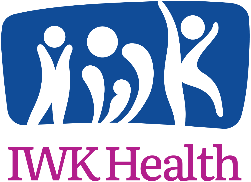 Maritime Centre for Pelvic Floor HealthIWK Women’s Ambulatory ProgramShared decision-making toolTreatments are available for incontinence and pelvic organ prolapse. This worksheet is designed to help you make a decision that is right for you. Keep in mind your referral information along with your intake assessment will also be considered in the triage process.Questions:What is the main problem you wish to treat?  stress incontinence - urine leaks when you cough, sneeze, laugh, jump urge incontinence - sudden intense urge, sometimes accompanied by loss of bladder control pelvic organ prolapse - muscles and tissues supporting pelvic organs become weak allowing one or more of the pelvic organs to drop or press into or out of the vagina. How much do your symptoms affect your quality of life? not at all	 slightly	 moderately	 a great dealDo you understand the options for your condition(s)?  yes	 noAre you clear about which factors matter to you most? Circle the number that best reflects how much each reason matters to you, 0 meaning not important at all and 5 meaning very important.Which treatment option are you currently leaning towards? self-care	 physiotherapy            medications	    pessary	 surgeryOn a scale of 0 – 10 please indicate how confident you are with your choice, where 0 is not confident at all and 10 is very confident.	            0	             1           2	           3	         4	         5	         6	        7	        8	       9	    10In this space, list questions, concerns and next steps for you to discuss with your health care provider:Treatment Option ChartTreatment Option ChartTreatment Option ChartStress incontinenceUrge IncontinencePelvic Organ ProlapseSelf-carePelvic floor physiotherapyPessarySurgerySelf-carePelvic floor physiotherapyMedicationsPelvic floor physiotherapyPessarySurgeryHow important is it to youNot ImportantVery ImportantIf this reason is important to youTo avoid surgery or invasive/higher risk procedures (for stress incontinence and prolapse)0            1            2   3              4            5Consider self care, physiotherapy or a pessaryTo avoid taking pills (for urge incontinence)0            1            2   3              4            5Consider physiotherapyTo avoid extra costs0            1            2   3              4            5Find out if you have health insurance coverage for medications and pessariesTo relieve symptoms0            1            2   3              4            5Look for options that have the greatest chance of relieving the problemNotconfident